Obrazac br. 1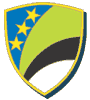 OBRAZAC PRIJAVE ZA DODJELU NOVČANIH SREDSTAVA ZA KAPITALNE TRANSFERE U OBLASTI TURIZMA- PROJEKTI IZ OBLASTI POSLOVNE TURISTIČKE INFRASTRUKTURE I JAČANJE KONKURENTNOSTI POSLOVNIH SUBJEKATA IZ OBLASTI HOTELIJERSTVA I UGOSTITELJSTVA NA PODRUČJU TUZLANSKOG KANTONA ZA 2024.GODINU Obrazac mora biti u cijelosti popunjen isključivo na računaluTUZLANSKI KANTONMINISTARSTVO TRGOVINE TURIZMA I SAOBRAĆAJAA) OSNOVNI PODACI O PODNOSIOCU PRIJAVE/KORISNIKUA) OSNOVNI PODACI O PODNOSIOCU PRIJAVE/KORISNIKUNaziv podnosioca prijave(upisati puni naziv preduzeća shodno registru, za obrt naziv i vlasnik shodno odobrenju za rad)Sjedište i adresa(upisati mjesto, ulicu i broj)Osoba ovlaštena za zastupanje (upisati ime, prezime i funkciju)ID BrojTelefonAdresa E-pošteAdresa web stranicePoslovna banka Broj transakcijskog računaOsoba za kontakt (ime, prezime, funkcija, tel.)B) OSNOVNI PODACI O PROJEKTUB) OSNOVNI PODACI O PROJEKTUB) OSNOVNI PODACI O PROJEKTUB) OSNOVNI PODACI O PROJEKTUB) OSNOVNI PODACI O PROJEKTUB) OSNOVNI PODACI O PROJEKTUB) OSNOVNI PODACI O PROJEKTUNaziv projektaVremenski period realizacije projekta(upisati planirani početak i završetak)Mjesto realizacije projektaCiljevi realizacije projektaCiljna skupina(korisnici projekta)Opisni sažetak projekta Trenutna faza projekta: idejni projekt, glavni projekt, projekat u fazi realizacije, (staviti X ispred)Idejni projekatIdejni projekatIdejni projekatIdejni projekatTrenutna faza projekta: idejni projekt, glavni projekt, projekat u fazi realizacije, (staviti X ispred)Glavni projekatGlavni projekatGlavni projekatGlavni projekatTrenutna faza projekta: idejni projekt, glavni projekt, projekat u fazi realizacije, (staviti X ispred)Projekat u fazi realizacijeProjekat u fazi realizacijeProjekat u fazi realizacijeProjekat u fazi realizacijePripremljenost realizacije projekta (navesti predradnje, procese ili analize koje su u svrhu projekta obavljene i nabrojiti dokumente, dozvole, odobrenja ili drugu dokumentaciju koja je pribavljena od  drugih nadležnih tijela)Je li za projekt potrebno ishoditi akt kojim se odobrava građenjeRealizacija projekta će dovesti do kreiranja novih radnih mjestaDADAUkoliko je odgovor DA navesti planirani broj novih radnih mjesta:Ukoliko je odgovor DA navesti planirani broj novih radnih mjesta:Ukoliko je odgovor DA navesti planirani broj novih radnih mjesta:Realizacija projekta će dovesti do kreiranja novih radnih mjestaNENEZnačaj projekta za razvoj cjelokupne turističke ponude Kantona i područja na kojem se projekt realizira Povećanje ekonomske razvijenosti (planirano povećanje prihoda-finansijska procjena)Povećanje ekonomske razvijenosti (planirano povećanje prihoda-finansijska procjena)Povećanje ekonomske razvijenosti (planirano povećanje prihoda-finansijska procjena)Povećanje ekonomske razvijenosti (planirano povećanje prihoda-finansijska procjena)Povećanje ekonomske razvijenosti (planirano povećanje prihoda-finansijska procjena)Značaj projekta za razvoj cjelokupne turističke ponude Kantona i područja na kojem se projekt realizira Poboljšanje turističke ponude (novi sadržaj ili adaptacija/rekonstrukcija postojećeg)Poboljšanje turističke ponude (novi sadržaj ili adaptacija/rekonstrukcija postojećeg)Poboljšanje turističke ponude (novi sadržaj ili adaptacija/rekonstrukcija postojećeg)Poboljšanje turističke ponude (novi sadržaj ili adaptacija/rekonstrukcija postojećeg)Poboljšanje turističke ponude (novi sadržaj ili adaptacija/rekonstrukcija postojećeg)Značaj projekta za razvoj cjelokupne turističke ponude Kantona i područja na kojem se projekt realizira Značaj za poduzetništvo u ugostiteljstvu i turizmu (obrazložiti)Značaj za poduzetništvo u ugostiteljstvu i turizmu (obrazložiti)Značaj za poduzetništvo u ugostiteljstvu i turizmu (obrazložiti)Značaj za poduzetništvo u ugostiteljstvu i turizmu (obrazložiti)Značaj za poduzetništvo u ugostiteljstvu i turizmu (obrazložiti)Značaj projekta za razvoj cjelokupne turističke ponude Kantona i područja na kojem se projekt realizira Doprinosi produženju turističke sezone (obrazložiti)Doprinosi produženju turističke sezone (obrazložiti)Doprinosi produženju turističke sezone (obrazložiti)Doprinosi produženju turističke sezone (obrazložiti)Doprinosi produženju turističke sezone (obrazložiti)Projekat doprinosi razvoju selektivnih oblika turizma (kratko obrazloženje)Projekat se temelji na autohtonim vrijednostima, kulturi i običajima (kratko obrazloženje)  Podaci o voditelju projektaIme i prezime:Ime i prezime:Ime i prezime:Ime i prezime:Podaci o voditelju projektaStručna sprema:Stručna sprema:Stručna sprema:Stručna sprema:Podaci o voditelju projektaRadno mjesto:Radno mjesto:Radno mjesto:Radno mjesto:Podaci o voditelju projektaTelefon:Telefon:Telefon:Telefon:Podaci o voditelju projektaTelefaks:Telefaks:Telefaks:Telefaks:Podaci o voditelju projektaE-mail adresa:E-mail adresa:E-mail adresa:E-mail adresa:Podaci o voditelju projektaDrugo:Drugo:Drugo:Drugo:C) OSNOVNI PODACI O FINANCIJSKOM PLANU PROJEKTAC) OSNOVNI PODACI O FINANCIJSKOM PLANU PROJEKTAC) OSNOVNI PODACI O FINANCIJSKOM PLANU PROJEKTAUkupan iznos potreban za realizaciju projektaUkupan iznos potreban za realizaciju projektaPlanirani prihodi po izvorima i iznosima financiranja (bez učešća Ministarstva trgovine, turizma i saobraćaja Tuzlanskog kantona)IzvorIznos (KM)Planirani prihodi po izvorima i iznosima financiranja (bez učešća Ministarstva trgovine, turizma i saobraćaja Tuzlanskog kantona)vlastita sredstavaPlanirani prihodi po izvorima i iznosima financiranja (bez učešća Ministarstva trgovine, turizma i saobraćaja Tuzlanskog kantona)budžetska sredstva bilo kog drugog nivoaPlanirani prihodi po izvorima i iznosima financiranja (bez učešća Ministarstva trgovine, turizma i saobraćaja Tuzlanskog kantona)fondovi EUPlanirani prihodi po izvorima i iznosima financiranja (bez učešća Ministarstva trgovine, turizma i saobraćaja Tuzlanskog kantona)ostali izvoriPlanirani prihodi po izvorima i iznosima financiranja (bez učešća Ministarstva trgovine, turizma i saobraćaja Tuzlanskog kantona)Ukupno:Iznos koji se traži od Ministarstva trgovine, turizma i saobraćaja Tuzlanskog kantonaIznos koji se traži od Ministarstva trgovine, turizma i saobraćaja Tuzlanskog kantonaD) OSNOVNI PODACI O AKTIVNOSTIMA VEZANO ZA PROJEKT KOJI SE PRIJAVLJUJED) OSNOVNI PODACI O AKTIVNOSTIMA VEZANO ZA PROJEKT KOJI SE PRIJAVLJUJED) OSNOVNI PODACI O AKTIVNOSTIMA VEZANO ZA PROJEKT KOJI SE PRIJAVLJUJED) OSNOVNI PODACI O AKTIVNOSTIMA VEZANO ZA PROJEKT KOJI SE PRIJAVLJUJED) OSNOVNI PODACI O AKTIVNOSTIMA VEZANO ZA PROJEKT KOJI SE PRIJAVLJUJED) OSNOVNI PODACI O AKTIVNOSTIMA VEZANO ZA PROJEKT KOJI SE PRIJAVLJUJENazivi aktivnosti(navesti pojedinačno aktivnosti koje je neophodno provesti a koje će rezultirati potpunom realizacijom projekta- broj aktivnosti se može smanjiti ili proširiti shodno potrebi)1)1)1)1)1)Nazivi aktivnosti(navesti pojedinačno aktivnosti koje je neophodno provesti a koje će rezultirati potpunom realizacijom projekta- broj aktivnosti se može smanjiti ili proširiti shodno potrebi)2)2)2)2)2)Nazivi aktivnosti(navesti pojedinačno aktivnosti koje je neophodno provesti a koje će rezultirati potpunom realizacijom projekta- broj aktivnosti se može smanjiti ili proširiti shodno potrebi)3)3)3)3)3)Nazivi aktivnosti(navesti pojedinačno aktivnosti koje je neophodno provesti a koje će rezultirati potpunom realizacijom projekta- broj aktivnosti se može smanjiti ili proširiti shodno potrebi)4)4)4)4)4)Nazivi aktivnosti(navesti pojedinačno aktivnosti koje je neophodno provesti a koje će rezultirati potpunom realizacijom projekta- broj aktivnosti se može smanjiti ili proširiti shodno potrebi)5)5)5)5)5)Period realizacije aktivnosti(upisati datum početka i završetka)1) od - do2) od - do3) od - do4) od - do5) od - doPeriod realizacije aktivnosti(upisati datum početka i završetka)Da li je prijedlog projekta održiv u smislu nastavka funkcioniranja i održavanja i nakon završetka implementacije projekta(kratko obrazloženje)OstaloDatum prijave:_______________________PODNOSILAC PRIJAVEOvlaštena osobaM.P.(ime i prezime i potpis)  